Список принадлежностей для первоклассника 1.Ранец (портфель).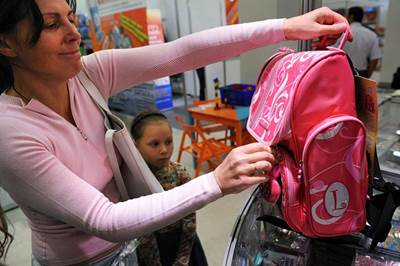  Если вы спросите первого случайно встреченного человека о том, что нужно первокласснику в школу, почти наверняка он ответит: "Портфель!" Конечно же, без этого атрибута школьной жизни обойтись невозможно, тем более первокласснику. Он должен быть не только удобным, но и безопасным для неокрепшего детского позвоночника. Портфель обязательно нужно покупать вместе с ребенком, чтобы иметь возможность померить и оценить степень комфортности при его ношении, одевании, снимании. Он должен повторять силуэт спины ребенка, плотно прилегая к ней. И уж точно не должен висеть, как тряпка. Стандартные требования к портфелю первоклассника следующие:он должен быть выполнен из легких прочных, влагоустойчивых, легко моющихся материалов;он должен иметь ортопедическую спинку, ну или, как минимум, просто жесткую с мягкой прокладкой;лямки должны быть регулируемыми, достаточно широкими и удобными, иметь мягкие вставки в районе плеч;ширина портфеля должна соответствовать ширине плеч ребенка;большой плюс эргономичность портфеля: наличие двух больших отделений и нескольких небольших карманов позволят содержать вещи в большем порядке;желательно, чтобы на портфеле имелись светоотражающие элементы – это верный способ сделать маленького ребенка более заметным на дороге для водителей проезжающих автомобилей.Школьная форма (как уже было сказано, законом РФ в 2013 году было предписано ввести в школах единую форму – это значит, что в школе, где будет учиться ваш ребенок, вам скажут, какая именно школьная форма должна у него быть).Сменная обувь со светлой подошвой (темная может оставлять трудно стираемые следы на полу  Сумка для сменной обуви.5.Список канцелярских товаров для первоклассника:дневник (лучше специальный для первоклассника);папка для тетрадей (жесткая с кнопкой) – 1 штука;тетради в клетку – 10 штук (12 листов);тетради в косую линию – 5 штук (12 листов);тетради в узкую разлиновку – 5штук(12 листов)При покупке тетрадей особое внимание следует уделить качеству бумаги и разлиновке. Наилучший вариант – это тетради, листы которой имеют незначительный голубой оттенок. Избегайте покупки тетрадей с серыми, желтыми и ослепительно белыми оттенками листов, а также с шероховатыми на ощупь. Разлиновка должна быть яркой для детей со слабым зрением, и бледного цвета, для первоклассников, не имеющих офтальмологических проблем. Лучшая фирма с цифрой «5» .Обложка тетради без рисунков. Объём – 12 листов.обложки для тетрадей – 10 штук;обложки для книг 1 класса – 1 упаковка;подставка для книг – 1 штука;закладки для книг – 10 штук;пенал – 1 штука;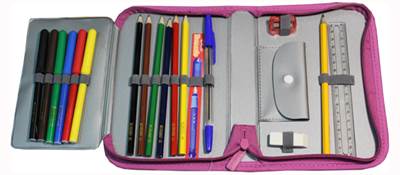 ручки с синей пастой – 3-5 штук;Ребенок только учится писать, и в немалой степени от ручки зависит, насколько красивый почерк у него выработается, поэтому рекомендуем: выбрать самую простую, но удобную, шариковую ручку с обычным колпачком, а не автоматическую (чем меньше отвлекающих деталей, тем лучше);поискать ручку с прорезиненной насадкой, которая поможет избежать мозолей, а еще лучше, приобрести специальную ручку, предназначенную для тех, кто только учится писать и пока не может держать ручку правильно (они треугольной формы и имеют специальные выемки для пальцев);если ваш ребенок левша, приобрести особую ручку, предназначенную специально для левшей;проверить качество стержня, он не должен мазать, толщина следа чернил должна быть в районе 0,5-0,7 мм.простые карандаши – 5 штук;Выбирайте обычные простые карандаши без наконечника в виде ластика, имеющие среднюю мягкость (ТМ или НВ). А цветные карандаши ищите с мягкими грифелями, раскрашивать такими карандашами удобнее, и ломаться они будут меньше.точилка с боксом – 2 штуки;ластик – 3 штуки;линейка (деревянная)15-20 см – 1 штука.Принадлежности для уроков труда и рисования:альбом с плотными страницами (24 – 36 листов) – 2 штуки:цветные карандаши (10-12 цветов) – 1 упаковка;акварельные краски (лучше медовые 8-12 цветов) – 1 штука;палитра – 1 штука;баночка-непроливайка под воду – 1 штука;набор кистей для рисования (из 2-4 штук разного размера) – 1 набор;плотная вместительная папка для труда – 1 штука;цветная бумага (лучше двусторонняя) – 2 набора;цветной картон – 2 набора;белый картон – 1 упаковка;клей ПВА – 1 штука;клей-карандаш – 1 штука;кисть для клея – 1 штука;пластилин – 1 упаковка;дощечка для лепки – 1 штука;ножницы с закругленными концами – 1 штука:фартук, защитные нарукавники, клеенка на стол. 7.Список необходимых вещей для первоклассника к уроку физкультурыбелая футболка без рисунка – 1-2 штуки;спортивные штаны или шорты – 1 штука;кеды или кроссовки – 1 штука; лыжи и лыжные палки   – по 1 паре. 8. Рабочее место школьника – это важно! Конечно, приобрести все, что нужно в школу первокласснику, необходимо. Но позаботились ли вы о том, что нужно первокласснику дома для успешного выполнения домашних заданий?Если вы до сих пор не организовали школьный уголок для своего первоклассника, то не откладывайте более ни минуты. Обычный стол, заваленный детскими игрушками, и кухонная табуретка точно не будут настраивать вашего ребенка на учебный лад. Обязательно купите письменный стол или парту, а также ортопедический стул.Помимо этого следует позаботиться о том, чтобы у ребенка было достаточно ящиков или полок для размещения учебников и книг, также ему необходима будет подставка для канцтоваров и качественная настольная лампа (хорошо освещающая рабочую поверхность стола, но не слепящая глаза). Не забудьте повесить лист с расписанием уроков на видном месте в школьном уголке. Татьяна Эйнаровна.